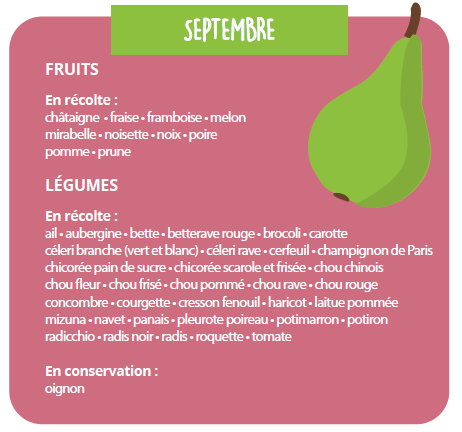 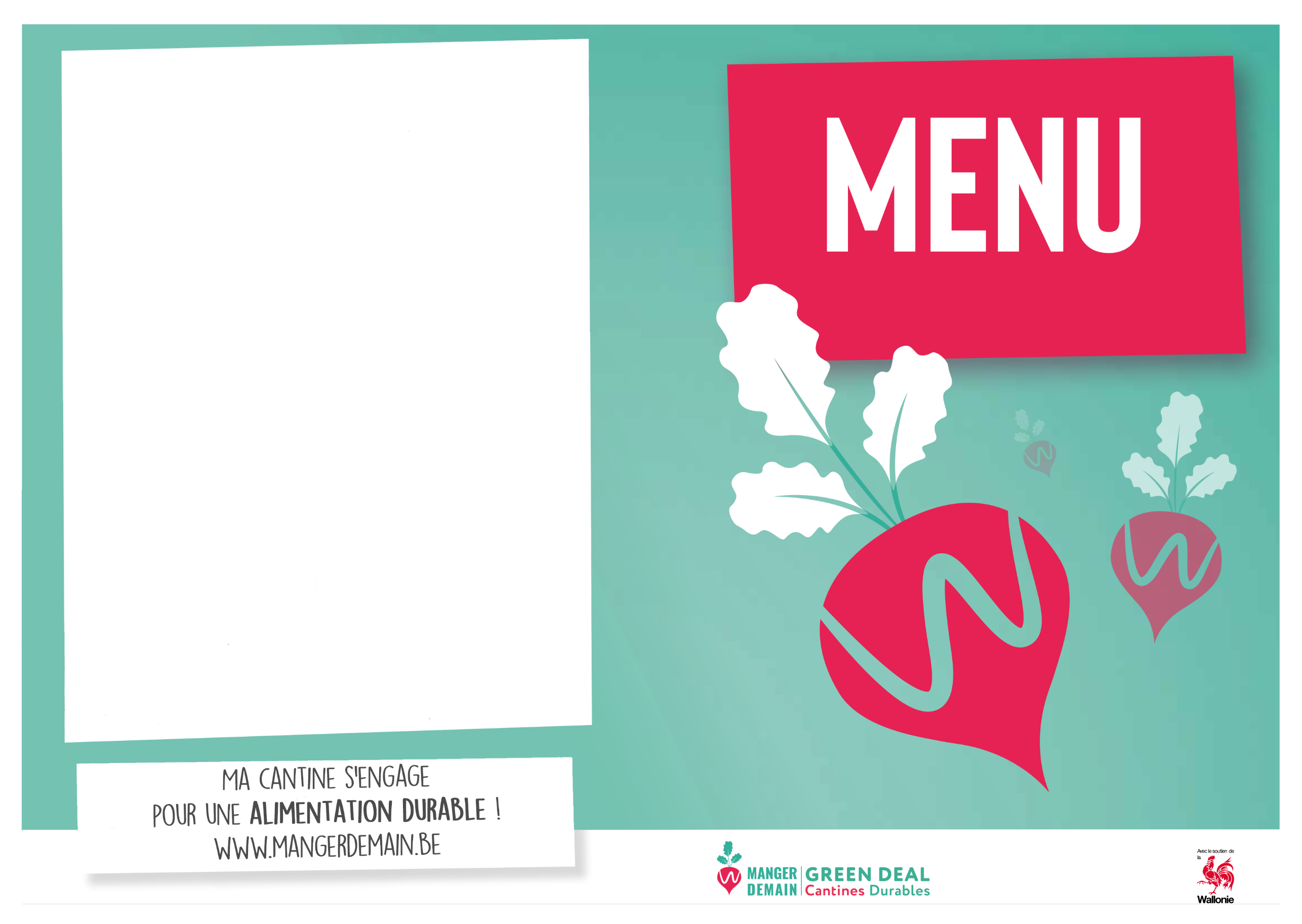 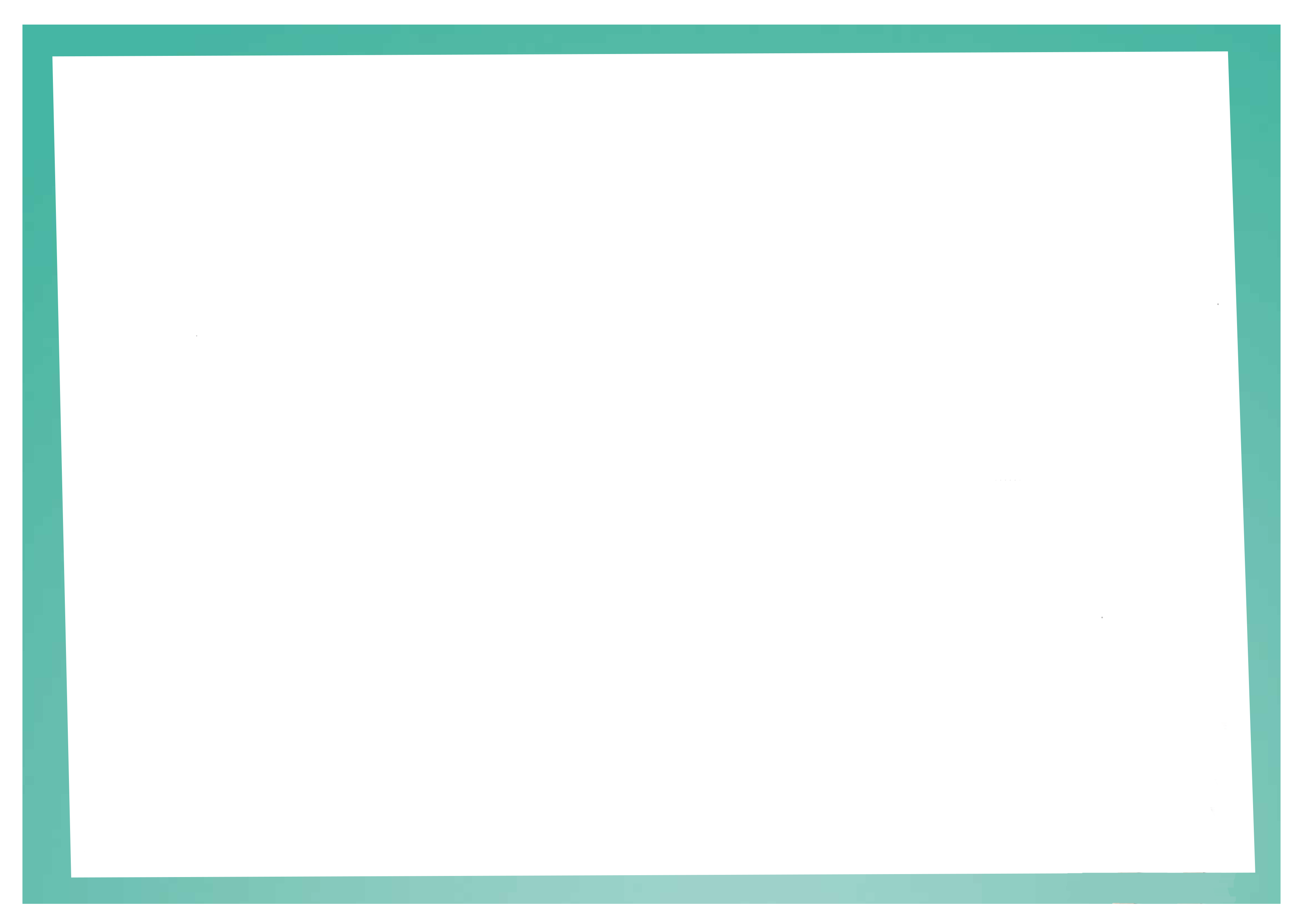 Lundi 29.08.22Mardi 30.08.22Jeudi 01.09.22Vendredi 02.09.22Potage -Plat-DessertPotage -Plat-DessertPotage -Plat-DessertPotage -Plat-DessertLundi 05.09.22Mardi 06.09.22Jeudi 08.09.22Vendredi 09.09.22Potage -Plat-DessertPotage -Plat-DessertPotage -Plat-DessertPotage -Plat-DessertLundi 12.09.22Mardi 13.09.22Jeudi 15.09.22Vendredi 16.09.22Potage -Plat-DessertPotage -Plat-DessertPotage -Plat-DessertPotage -Plat-DessertLundi 19.09.22Mardi 20.09.22Jeudi 22.09.22Vendredi 23.09.22Potage -Plat-DessertPotage -Plat-DessertPotage -Plat-DessertPotage -Plat-DessertLundi 26.09.22Mardi 27.09.22Jeudi 29.09.22Vendredi 30.09.22Potage -Plat-DessertCONGEPotage -Plat-DessertPotage -Plat-Dessert